January 1, 2019Blue View VisionSM Your Blue View Vision networkAnthem Blue Cross vision members have access to one of the nation’s largest vision networks. Blue View Vision is the only vision plan that gives members the ability to use their in-network benefits at 1-800 CONTACTS, or choose a private practice eye doctor, or go in store to LensCrafters®, Sears OpticalSM, Target Optical®, JCPenney® Optical and most Pearle Vision® locations. Out-of-network: If you choose to, you may receive covered benefits outside of the Blue View Vision network. Just pay in full at the time of service, obtain an itemized receipt, and file a claim for reimbursement of your out-of-network allowance. In-network benefits and discounts will not apply.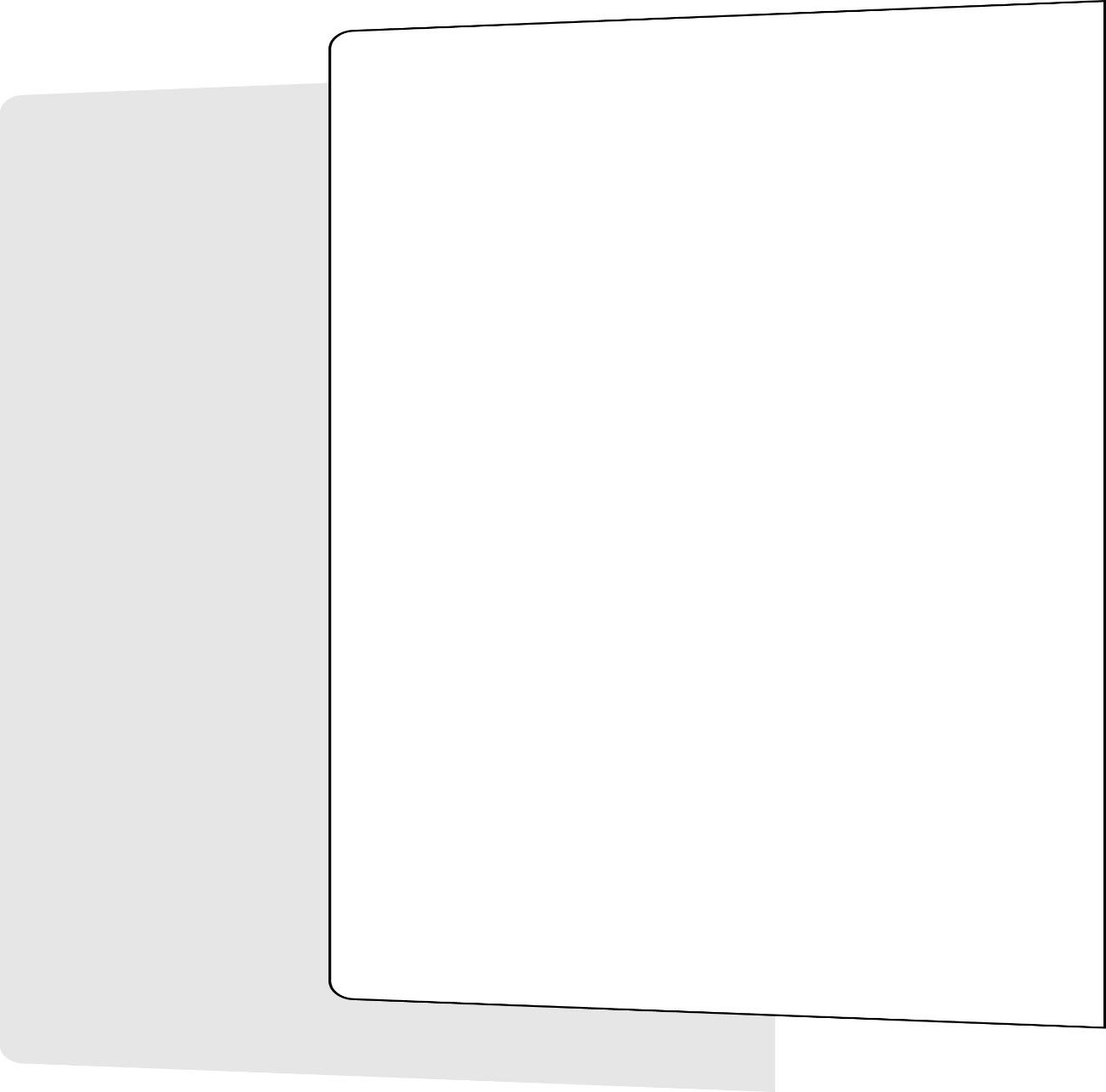 YOUR BLUE VIEW VISION PLAN AT-A-GLANCEEXCLUSIONS & LIMITATIONS (not a complete list)1 Please ask your provider for his/her recommendation as well as the progressive brands by tier.2 Please ask your provider for his/her recommendation as well as the coating brands by tier.3 A standard contact lens fitting includes spherical clear contact lenses for conventional wear and planned replacement. Examples include but are not limited to disposable and frequent replacement. 4 A premium contact lens fitting includes all lens designs, materials and specialty fittings other than standard contact lenses. Examples include but are not limited to toric and multifocal.OUT-OF-NETWORKIf you choose an out-of-network provider, please complete an out-of-network claim form and submit it along with your itemized receipt to the fax number, email address, or mailing address below.  When visiting an out-of-network provider, discounts do not apply and you are responsible for payment of services and/or eyewear materials at the time of service.To Fax: 	866-293-7373To Email: 	To Mail: 	Blue View VisionAttn: OON ClaimsP.O. Box 8504 Mason, OH 45040-7111Blue View Vision is for routine eye care only. If you need medical treatment for your eyes, visit a participating eye care physician from your medical network. If you have questions about your benefits or need help finding a provider, visit bcbsga.com or call us at 1-866-723-0515.This is a primary vision care benefit intended to cover only routine eye examinations and corrective eyewear. Benefits are payable only for expenses incurred while the group and insured person’s coverage is in force. This information is intended to be a brief outline of coverage. All terms and conditions of coverage, including benefits and exclusions, are contained in the member’s policy, which shall control in the event of a conflict with this overview. Discounts referenced are not covered benefits under this vision plan and therefore are not included in the member’s policy. Frame discounts may not apply to some frames where the manufacturer has imposed a no discount policy on sales at retail and independent provider locations.  Discounts are subject to change without notice. This benefit overview is only one piece of your entire enrollment package.VISION PLAN BENEFITSVISION PLAN BENEFITSIN-NETWORKIN-NETWORKOUT-OF-NETWORKRoutine eye exam once every calendar yearRoutine eye exam once every calendar year$10 copay, then covered in full$10 copay, then covered in full$48 allowanceEyeglass framesOnce every calendar year you may select an eyeglass frame and receive an allowance toward the purchase priceEyeglass framesOnce every calendar year you may select an eyeglass frame and receive an allowance toward the purchase price$130 allowance, then 20% off any remaining balance$130 allowance, then 20% off any remaining balance$64 allowanceEyeglass lenses (Standard)Once every calendar year you may receive any one of the following 
lens options: Standard plastic single vision lenses  (1 pair)Standard plastic bifocal lenses           (1 pair) Standard plastic trifocal lenses           (1 pair)Eyeglass lenses (Standard)Once every calendar year you may receive any one of the following 
lens options: Standard plastic single vision lenses  (1 pair)Standard plastic bifocal lenses           (1 pair) Standard plastic trifocal lenses           (1 pair)$20 copay, then covered in full$20 copay, then covered in full$20 copay, then covered in full$20 copay, then covered in full$20 copay, then covered in full$20 copay, then covered in full$36 allowance$54 allowance$69 allowanceEyeglass lens enhancementsWhen obtaining covered eyewear from a Blue View Vision provider, 
you may add any of the following lens enhancements at no extra cost.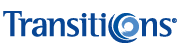 Lenses (for a child under age 19)Standard Polycarbonate (for a child under age 19)Factory Scratch CoatingEyeglass lens enhancementsWhen obtaining covered eyewear from a Blue View Vision provider, 
you may add any of the following lens enhancements at no extra cost.Lenses (for a child under age 19)Standard Polycarbonate (for a child under age 19)Factory Scratch Coating$0 after eyeglass lens copay$0 after eyeglass lens copay$0 after eyeglass lens copay$0 after eyeglass lens copay$0 after eyeglass lens copay$0 after eyeglass lens copayNo allowance on lensenhancements when obtained out-of-networkContact lenses – once every calendar yearPrefer contact lenses over glasses? You may choose contact lenses instead of eyeglass lenses and receive an allowance toward the cost of a supply of contact lenses. Elective Conventional Lenses; orElective Disposable Lenses; orNon-Elective Contact Lenses$130 allowance, then 15% off any remaining balance$130 allowance(no additional discount)Covered in full$130 allowance, then 15% off any remaining balance$130 allowance(no additional discount)Covered in full$105 allowance$105 allowance$210 allowanceYour contact lens allowance can only be applied toward the first purchase of contacts you make 
during a benefit period. Any unused amount remaining cannot be used for subsequent purchases 
made during the same benefit period, nor can any unused amount be carried over to the following benefit period.Your contact lens allowance can only be applied toward the first purchase of contacts you make 
during a benefit period. Any unused amount remaining cannot be used for subsequent purchases 
made during the same benefit period, nor can any unused amount be carried over to the following benefit period.Your contact lens allowance can only be applied toward the first purchase of contacts you make 
during a benefit period. Any unused amount remaining cannot be used for subsequent purchases 
made during the same benefit period, nor can any unused amount be carried over to the following benefit period.Combined Offers. Not combined with any offer, coupon, or in-store advertisement. Excess Amounts. Amounts in excess of covered vision expense.Sunglasses. Sunglasses and accompanying frames.Safety Glasses. Safety glasses and accompanying frames.Not Specifically Listed. Services not specifically listed in this plan as covered services.Lost or Broken Lenses or Frames. Any lost or broken lenses or frames are not eligible for replacement unless the insured person has reached his or her normal service interval as indicated in the plan design.Non-Prescription Lenses. Any non-prescription lenses, eyeglasses or contacts. Plano lenses or lenses that have no refractive power. Orthoptics. Orthoptics or vision training and any associated supplemental testing.OPTIONAL SAVINGS AVAILABLE FROM IN-NETWORK PROVIDERSOPTIONAL SAVINGS AVAILABLE FROM IN-NETWORK PROVIDERSIn-network Member Cost 
(after any applicable copay)Retinal ImagingAt member’s option can be performed at time of eye examNot more than $39Eyeglass lens upgradesWhen obtaining eyewear from a Blue View Vision provider, members may choose to upgrade their new eyeglass lenses at a discounted cost.  Eyeglass lens copayment applies.lenses (Adults)Standard Polycarbonate (Adults)Tint (Solid and Gradient)UV CoatingProgressive LensesStandardPremium Tier 1Premium Tier 2Premium Tier 3Anti-Reflective CoatingStandardPremium Tier 1 Premium Tier 2 Other Add-ons and Services$75$40 $15$15$65$85$95$110$45$57$6820% off retail priceAdditional Pairs of EyeglassesAnytime from any Blue View Vision network providerComplete PairEyeglass materials purchased separately40% off retail price20% off retail priceEyewear AccessoriesItems such as non-prescription sunglasses, lens cleaning supplies, contact lens solutions, eyeglass cases, etc.20% off retail priceContact lens fit and follow-upAvailable following a comprehensive eye exam Standard contact lens fittingPremium contact lens fittingUp to $5510% off retail priceConventional Contact Lenses Discount applies to materials only15% off retail priceADDITIONAL SAVINGS AVAILBLE THROUGH OUR SPECIAL OFFERS PROGRAMADDITIONAL SAVINGS AVAILBLE THROUGH OUR SPECIAL OFFERS PROGRAMADDITIONAL SAVINGS AVAILBLE THROUGH OUR SPECIAL OFFERS PROGRAMMembers can take advantage of savings opportunities from dozens of vendors on a variety of products and services, including LASIK vision surgery, hearing services and aids, wellness products, weight loss programs, fitness memberships, elder care services,  *and much more.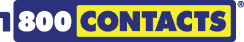 Members can take advantage of savings opportunities from dozens of vendors on a variety of products and services, including LASIK vision surgery, hearing services and aids, wellness products, weight loss programs, fitness memberships, elder care services,  *and much more.Members can take advantage of savings opportunities from dozens of vendors on a variety of products and services, including LASIK vision surgery, hearing services and aids, wellness products, weight loss programs, fitness memberships, elder care services,  *and much more.